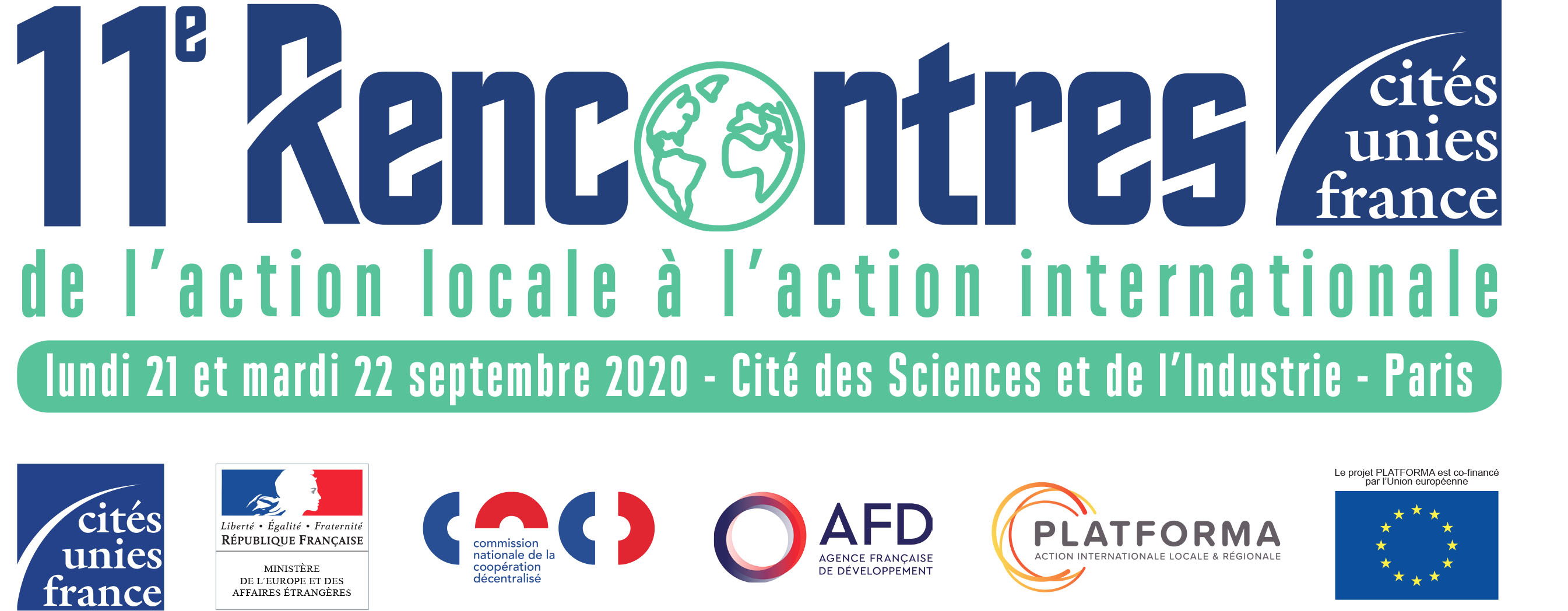 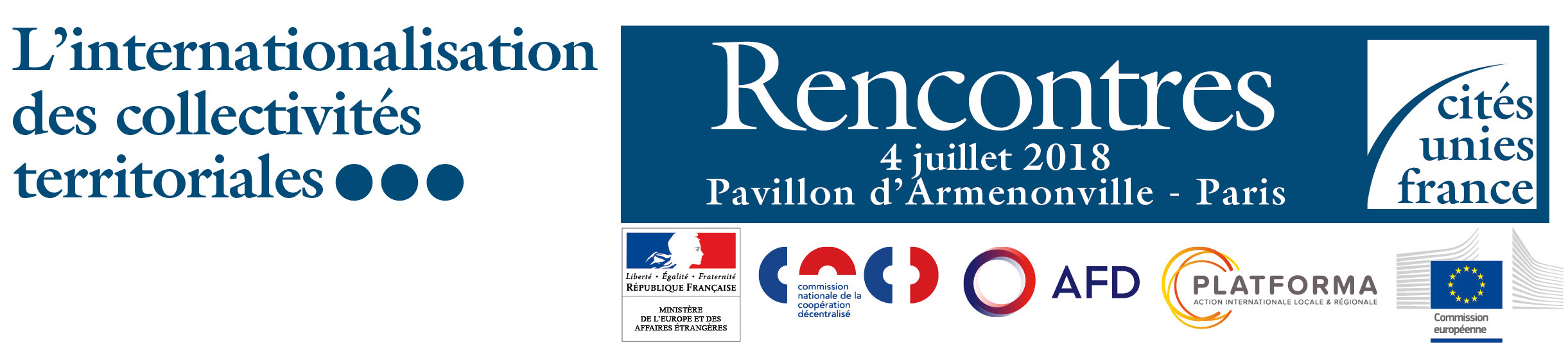 Deuxième réunion du Comité de pilotage des Rencontres 2020 :le jeudi 7 mai 2020, 14h30-16h30Cités Unies France, 9 rue Christiani, 75018 Paris(Ligne 2 ou 4 - Métro Barbès Rochechouart)ORDRE DU JOUR prévisionnel 1. Présentation des Rencontres 2020 :Nouvelles dates, capacité des salles, espace des partenaires…2. Point sur le pré-Programme des Rencontres 2020 le fil rouge général proposéles thématiques  proposées 3. Identification des rôles et de l’implication des partenaires 4. Point sur la participation des pays étrangers : - délégations étrangères, stands…5. Point sur la communication lors des Rencontres6 Point sur le rétro-planning des réunions préparatoires 3e COPIL large : à définir